ΕΚΦΕ Δ΄ Δ/ΝΣΗΣ ΔΕΥΤ/ΘΜΙΑΣ ΕΚΠ/ΣΗΣ ΑΘΗΝΑΣ(ΧΗΜΕΙΑ Α΄ ΛΥΚΕΙΟΥ)Συνεργάτες Χημικοί:Ερρίκος ΓιακουμάκηςΓιώργος ΚαπελώνηςΜπάμπης Καρακώστας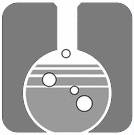 Ιανουάριος 2006Εισαγωγή:Οι αντιδράσεις διπλής αντικατάστασης είναι αντιδράσεις μεταξύ ηλεκτρολυτών σε υδατικά διαλύματα και πραγματοποιούνται σύμφωνα με το γενικό σχήμα:Α+Β + Γ+Δ  Α+Δ + Γ+ΒΣτις αντιδράσεις αυτές οι αριθμοί οξείδωσης όλων των στοιχείων παραμένουν σταθεροί. 	Μια αντίδραση διπλής αντικατάστασης πραγματοποιείται μόνο όταν ένα τουλάχιστον από τα προϊόντα: καταβυθίζεται ως ίζημα ήεκφεύγει ως αέριο ήείναι ελάχιστα ιοντιζόμενη ένωση (π.χ. ασθενής ηλεκτρολύτης).Παραδειγματα:  AgNO3 + NaCl  NaNO3 + AgClή 		Ag+ + NO3 + Na+ + Cl  Na+ + NO3 + AgCl (s) CaCO3 + 2HCl  CaCl2 + CO2 + H2Oή 	       Ca2+ + CO32 + 2H+ + 2Cl  Ca2+ + 2Cl + CO2 (g) + H2O NH4Cl + KOH  KCl + NH3 + H2ONH4+ + Cl  + K+ +  OH  K+ + Cl + NH3 + H2OΣημείωση: Με τον ίδιο τρόπο πραγματοποιούνται οι αντιδράσεις μεταξύ οξέων και βάσεων (εξουδετερώσεις) π.χ.HCl + NaOH  NaCl + H2Oή 		 	H+ + Cl + Na+ + OH  Na+ + Cl + H2OΠείραμα 1ο : Καταβυθιση δυσδιαλυτου υδροξειδιου και διαλυτοποιηση του με οξυ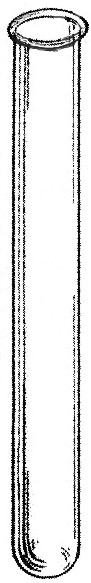 Πείραμα 2ο : Καταβυθιση δυσδιαλυτου υδροξειδιου και διαλυτοποιηση του με οξυ και βαση 	To Pb(OH)2 είναι επαμφοτερίζον. Έτσι παρουσία οξέος συμπεριφέρεται ως βάση, ενώ παρουσία βάσης συμπεριφέρεται ως οξύ (H2PbO2, μολυβδώδες οξύ).Πείραμα 3ο : Καταβυθιση δυσδιαλυτων αλατωνΕναλλακτικά μπορείτε, αντί του Pb(NO3)2, να χρησιμοποιήσετε (CH3COO)2Pb (οξικό μόλυβδο) και, αντί του H2SO4  να χρησιμοποιήσετε Na2SO4 ή CuSO4.Πείραμα 4ο : Επιδραση με οξυ σε ανθρακικα και οξινα ανθρακικα αλαταΕρωτησεις:Να συμπληρώσετε τις χημικές εξισώσεις για όσες αντιδράσεις πραγματοποιούνται:Na2CO3 + CaCl2 BaCl2 + CuSO4 AlCl3 + NH3 + H2O χλωριούχο βάριο + νιτρικό ασβέστιο θειώδες νάτριο + υδροχλωρικό οξύ χλωριούχο αμμώνιο + υδροξείδιο του νατρίου  Να συμπληρώσετε τις χημικές εξισώσεις (χημικές ουσίες και συντελεστές):AgNO3 + ....................  KNO3 + AgI....................+ H2S  PbS + HNO3BaCl2 + ....................  Ba(OH)2 + NaCl.................... + θειικό οξύ  θειικό νάτριο + CO2 + ....................Να γράψετε τις χημικές εξισώσεις των αντιδράσεων που πραγματοποιούνται κατά τις χημικές διεργασίες που περιγράφονται παρακάτω:Σε σωλήνα που περιέχει διάλυμα αμμωνίας προστίθενται σταγόνες διαλύματος FeCl3 οπότε σχηματίζεται καστανέρυθρο ίζημα υδροξειδίου του σιδήρου (ΙΙΙ). Στη συνέχεια προστίθενται σταγόνες διαλύματος HCl και το ίζημα διαλύεται.Σε δοκιμαστικό σωλήνα που περιέχει υδροχλωρικό οξύ και χλωριούχο νάτριο προστίθενται σταγόνες διαλύματος AgNO3 οπότε καταβυθίζεται λευκό ίζημα.Σε διάλυμα που περιέχει θειικό οξύ και θειικό χαλκό (ΙΙ) προστίθενται σταγόνες διαλύματος BaCl2 και σχηματίζεται λευκό ίζημα.Σε δοκιμαστικό σωλήνα που περιέχει στερεό CaCO3 προστίθενται σταγόνες διαλύματος HCl και το σχηματιζόμενο αέριο διαβιβάζεται σε διαυγές διάλυμα υδροξειδίου του ασβεστίου, οπότε εμφανίζεται λευκό θόλωμα.Σε δοκιμαστικό σωλήνα περιέχεται διάλυμα K2CrO4 και KCl. Προστίθενται στο σωλήνα σταγόνες διαλύματος BaCl2 οπότε εμφανίζεται κίτρινο ίζημα.Σε διάλυμα AlCl3 προσθέτουμε σταγόνες διαλύματος NaOH οπότε παρατηρούμε ότι το διάλυμα θολώνει λόγω σχηματισμού δυσδιάλυτου υδροξειδíου του αργιλíου. Χωρίζουμε το περιεχόμενο του σωλήνα (διάλυμα – ίζημα) σε δύο μέρη. Στο πρώτο μέρος προσθέτουμε σταγόνες διαλύματος HCl και προκύπτει διαυγές διάλυμα. Στο δεύτερο μέρος προσθέτουμε σταγόνες διαλύματος NaOH και προκύπτει πάλι διαυγές διάλυμα.Σε διάλυμα Na2CO3 προστίθενται σταγόνες διαλύματος Ca(NO3)2 και σχηματίζεται λευκό ίζημα. Στη συνέχεια προστίθενται σταγόνες διαλύματος HCl και το ίζημα εξαφανίζεται.Για την εκτέλεση των όλων των αντιδράσεων (και όσων αναφέρονται στις ερωτήσεις) απαιτούνται τα παρακάτω διαλύματα (με bold τα διαλύματα των πειραμάτων):          NH4Cl  +   NaOH     NaCl +     NH3          + H2OΔιαδικασίαΧημική εξίσωση της αντίδρασηςΠαρατηρήσειςΣε δοκιμαστικό σωλήνα προσθέτουμε διαδοχικά:1 mL νερό5 σταγόνες δ. CuSO410 σταγόνες δ. NaOHCuSO4   +  2 NaOH  →  Cu(ΟΗ)2↓  + Na2SO4Γαλάζιο ίζημαΣτον ίδιο σωλήνα προσθέτουμε σταγόνες δ. H2SO4Cu(ΟΗ)2   +  H2SO4   →   CuSO4   +    2 Η2ΟΔιαλυτοποίηση του ιζήματοςΔιαδικασίαΧημική εξίσωση της αντίδρασηςΠαρατηρήσειςΣε δύο δοκιμαστικούς σωλήνες (1 και 2) προσθέτουμε στον καθένα διαδοχικά:1mL νερό5 σταγόνες δ. Pb(NO3)2 10 σταγόνες δ. NaOHPb(NO3)2   + 2 NaOH  →  Pb(OH)2↓  +  2 Na NO3Λευκό ίζημαΣτο δοκιμαστικό σωλήνα 1 προσθέτουμεμερικές σταγόνες δ. HCl (μέχρι να προκύψει διαυγές διάλυμα)      Pb(OH)2   +  2 HCl  →  PbCl2  +  2Η2Ο   ΩΣ   ΒΑΣΗΔιαλυτοποίηση του ιζήματοςΣτο δοκιμαστικό σωλήνα 2 προσθέτουμε δ. NaOH μέχρι να προκύψει διαυγές διάλυμα (~ 2-3 mL).H2PbO2 + 2 NaOH  →  Να2PbO2 + 2Η2Ο   ΩΣ    ΟΞΥΔιαλυτοποίηση του ιζήματοςΔιαδικασίαΧημική εξίσωση της αντίδρασηςΠαρατηρήσειςΣε δοκιμαστικό σωλήνα 1 προσθέτουμε διαδοχικά1 mL δ. KI σταγόνες δ. Pb(NO3)2Pb(NO3)2 +   2 KI   →    PbI2↓    +    2 KNO3 Κίτρινο ίζημαΣε δοκιμαστικό σωλήνα 2 προσθέτουμε διαδοχικά1 mL δ. H2SO4σταγόνες δ. Pb(NO3)2Pb(NO3)2 +    H2SO4   →    PbSO4  ↓    +    2 ΗNO3 Λευκό ίζημαΔιαδικασίαΧημική εξίσωση της αντίδρασηςΠαρατηρήσειςΣε δοκιμαστικό σωλήνα 1 προσθέτουμε διαδοχικά1 mL δ. Na2CO3σταγόνες δ. HClΝα2CO3  +  2HCI    →  2NαCI  +    Η2Ο    +    CO2↑ΑφρισμόςΈκλυση αερίου CO2Σε δοκιμαστικό σωλήνα 2 προσθέτουμε διαδοχικά1 mL δ. NaHCO3σταγόνες δ. HCl .ΝαHCO3  +   HCI    →   NαCI  +    Η2Ο    +    CO2↑ΑφρισμόςΈκλυση αερίου CO2HCl 1MNa2CO3 0,5MBaCl2 0,1MCuSO4 0,1MPb(NO3)2 0,1MNaOH 0,1MNaHCO3 0,5MFeCl3 0,1MK2CrO4 0,1MCa(NO3)2 0,1MH2SO4 0,5MKI 0,1MAlCl3 0,1M